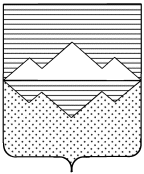 АДМИНИСТРАЦИЯСУЛЕИНСКОГО ГОРОДСКОГО ПОСЕЛЕНИЯСАТКИНСКОГО МУНИЦИПАЛЬНОГО РАЙОНАЧЕЛЯБИНСКОЙ ОБЛАСТИПОСТАНОВЛЕНИЕ    ___________________________________________________________от 06.12.2022 года   № 101_Об утверждении Перечня мест, на которые запрещается возвращать животных без владельцев, и лиц, уполномоченных на принятие решений о возврате животных без владельцев на прежние места их обитания, в новой редакции В соответствии с частью 6.1 статьи 18 Федерального закона от 27 декабря 2018 года № 498-ФЗ «Об ответственном обращении с животными и о внесении изменений в отдельные законодательные акты Российской Федерации», Федерального закона от 06.10.2003 № 131-ФЗ «Об общих принципах организации местного самоуправления в Российской Федерации», руководствуясь Уставом Сулеинского городского поселенияПОСТАНОВЛЯЮ:1.  Признать недействительным Постановление № 90 от 23.11.2022 г.   «Об утверждении мест, на которые запрещено возвращать животных без владельцев, и перечня лиц, уполномоченных на принятие решений о возврате животных без владельцев на прежние места их обитания на территории Сулеинского городского поселения Саткинского муниципального района Челябинской области».2. Запретить возврат на прежние места обитания (место произведенного отлова) животных без владельцев, не проявляющих немотивированной агрессивности в отношении других животных или человека, после завершения в приюте для животных мероприятий по стерилизации, мечению, учету, карантинированию, лечению, вакцинации в случае отсутствия возможности дальнейшего содержания таких животных в приютах, на территории и на расстояние ближе 6 метров от территорий;3. Утвердить Перечень мест, на которые запрещается возвращать животных без владельцев (приложение № 1).4. Утвердить Перечень лиц, уполномоченных на принятие решений о возврате животных без владельцев на прежние места их обитания (приложение № 2).5. Опубликовать настоящее постановление на официальном сайте Саткинского муниципального района на странице Сулеинского городского поселения;6. Настоящее Постановление вступает в законную силу со дня его подписания;7. Контроль исполнения настоящего постановления оставляю за собой.Глава Сулеинского городского поселения                                                          В.Г. ГубайдулинаПриложение № 1 к постановлению администрации Сулеинского городского поселения № 101  от 06.12.2022 г.Перечень мест, на которые запрещается возвращать животных без владельцевПриложение № 2к постановлению администрации Сулеинского городского поселения № 101 от 06.12.2022 г.Перечень лиц, уполномоченных на принятие решений о возврате животных без владельцев на прежние места их обитания-Глава Сулеинского городского поселения – Губайдулина В.Г.;-заместитель Главы администрации Сулеинского городского поселения – Долгодворова Р.З.;Объекты, на территорию которых запрещается возвращать животных без владельцевАдрес объектаМКОУ «СОШ»Школьный спортзалСтадион школыСпортивная площадка для сдачи ГТОп. Сулея, ул. Луговая, 36МКДОУ «Детский сад № 22»п. Сулея, ул. Коммунистическая, 55ГБУЗ Районная больница г. Сатка Врачебная амбулатория п. Сулеяп. Сулея, ул. Коммунистическая, 49МКУ библиотека Сулеинского городского поселения п. Сулея, ул. Ленина, 32МКУ КДЦ «Чайка»п. Сулея, ул. Кооперативная, 2АЦерковь Казанской иконы Божией Матери п. Сулея, ул. Ленина, 30БМахалла-мечеть № 594п. Сулея, ул. Лермонтова, 28Детские спортивные площадки п. Сулея, ул. Коммунистическая, 51;п. Сулея, ул. Есенина, д. 17,19 и ул. Луговая, д. 30;п. Сулея, ул. Ключевская, 22 Хоккейная коробка п. Сулея, ул. Ключевская, 22Детские площадки п. Сулея, ул. Шолохова, 2Сквер п. Сулея, ул. Кооперативная, д. 2аКонтейнерные площадки для накопления ТКО п. Сулея, ул. Крупской № 29;п. Сулея, ул. Шолохова № 2;п. Сулея, ул. Лермонтова, первый поворот направо дом № 125; п. Сулея, ул. Ленина, 22 в 10м. от остановки по ул. Ленина, с левой стороны от автодороги;п. Сулея, ул. Кооперативная напротив дома 8;п. Сулея, ул. Октябрьская, напротив дома № 10;п. Сулея, ул. Луговая, 36 у школы; п. Сулея, ул. Некрасова у дома № 1;п. Сулея, ул. Дорожная, 18 на нефункционирующей дороге в СХТ; п. Сулея, ул. Коммунистическая № 53;ул. Тургенева напротив № 10;д. Покровка, ул. Центральная напротив дома № 3;п. Сулея, ул. Луговая, пересечение с ул. Ольховой возле бывшего «ветеринарного участка»; ул.9 Мая напротив д. № 31; п. Сулея, ул. Комсомольская № 91а.